хонякина диана евгеньевна(Фамилия Имя Отчество)ОСНОВНАЯ ИНФОРМАЦИЯ: ОБРАЗОВАНИЕ: УЧАСТИЕ В КОНКУРСАХ ПРОФЕССИОНАЛЬНОГО МАСТЕРСТВА: ОЦЕНКА ПРОФЕССИОНАЛЬНЫХ КВАЛИФИКАЦИЙ: Дата рождения:2004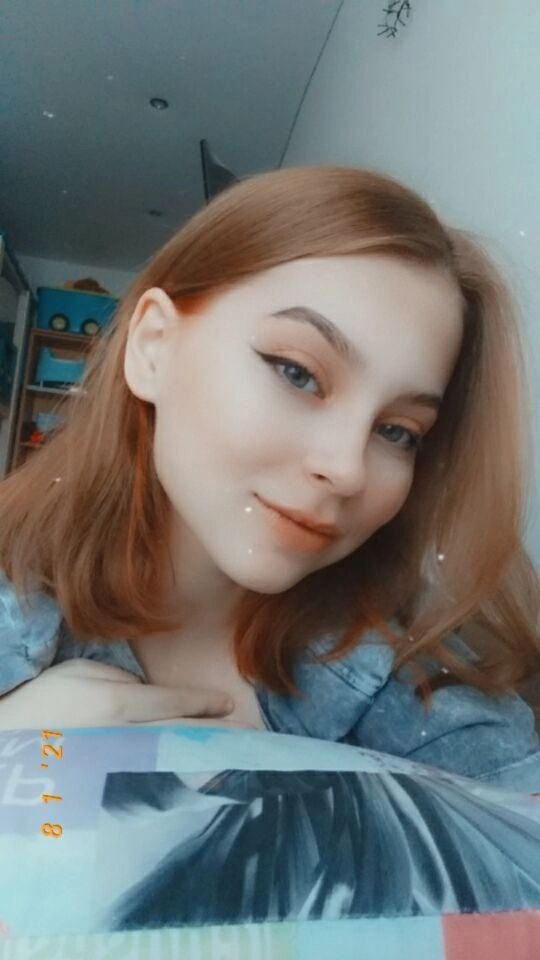 Телефон:+7 962 221 84 07E-mail:   honakinadiana@gmail.comЦЕЛЬ:Стать компетентным специалистом в сфере пошива одежды, создать свой брендПериод 
обученияНазвание учебного  учрежденияСпециальность/профессия2019-2023Краевое государственное автономное профессиональное образовательное учреждение «Хабаровский технологический колледж» Конструирование, моделирование и технология швейных изделийНазвание конкурсаРезультат участия ГодОлимпиада «Лучший по профессии портной» ПОУ ХТКУчастие 2022Наименование профессииНазвание организации, проводившей оценку Год прохожденияПортнойКГА ПОУ ХТК2020Опыт работы (включая практическое обучение):Изготовление спецодежды.Проектирование и изготовление швейных изделий с учётом индивидуальных особенностей заказчика Профессиональные навыки:Умение работать с клиентамиОпыт в проектирование авторских коллекцийОпыт в изготовлении различных швейных изделийОпыт работы в системе автоматизированного проектирования Дополнительные навыки:Навыки визажа для различных типов внешности Личные качества:Целеустремленность, упорство, коммуникабельность, вежливость, ответственность, предприимчивостьНа размещение в банке данных резюме выпускников на сайте колледжа моей персональной информации и фото СОГЛАСНАНа размещение в банке данных резюме выпускников на сайте колледжа моей персональной информации и фото СОГЛАСНА